РАБОЧАЯ ПРОГРАММа УЧЕБНОЙ ДИСЦИПЛИНЫОП.05. ОСНОВЫ экономиКИпрограммы подготовки квалифицированных рабочих, служащих среднего профессионального образования  по профессии 15.01.05 Сварщик(ручной и частично механизированной сварки (наплавки))2017 г.Программа учебной дисциплины  ОП.05. ОСНОВЫ экономиКИ разработана на основе Федерального государственного образовательного стандарта (далее ФГОС) по профессии среднего профессионального образования  15.01.05 Сварщик(ручной и частично механизированной сварки (наплавки)), утвержденного приказом Министерства образования и науки РФ №50 от 29.01.2016 г, зарегистрированного в Министерстве юстиции РФ №41197 от 24.02.2016 г.Организация-разработчик: Государственное автономное профессиональное образовательное учреждение  РС (Я) «Якутский промышленный техникум».Разработчики: Иванова Саргылана Владимировна, зам. директора по УР ГАПОУ РС (Я) ЯПТ, преподаватель учебных дисциплин  по профессии 15.01.05 Сварщик(ручной и частично механизированной сварки (наплавки)),СОДЕРЖАНИЕ1. паспорт ПРОГРАММЫ УЧЕБНОЙ ДИСЦИПЛИНЫ  «Основы экономики»1.1. Область применения программыРабочая программа учебной дисциплины «Основы экономики» (далее – Программа) является частью примерной основной образовательной программы в соответствии с ФГОС СПО 15.01.05 Сварщик (ручной и частично механизированной сварки (наплавки)).Программа разработана в рамках выполнения работ по внесению изменений (дополнений) в образовательную программу по профессии среднего профессионального образования 15.01.05 Сварщик (ручной и частично механизированной сварки (наплавки)), в целях внедрения международных стандартов подготовки высококвалифицированных рабочих кадров с учетом передового международного опыта движения WorldSkills International, на основании компетенции WorldSkills Russia Сварочные технологии, с учетом профессионального стандарта Сварщик, утвержденного приказом Министерства труда и социальной защиты Российской Федерации от 28 ноября 2013г. №701н, интересов работодателей в части освоения дополнительных видов профессиональной деятельности, обусловленных требованиями к компетенции WSR Сварочные технологии, и является составной частью данной ПООП.Используемые сокращенияВ настоящей Программе используются следующие сокращения: ОК - общая компетенция;ООП - основная образовательная программа;ПООП – примерная основная образовательная программа; ПК - профессиональная компетенция;ПС – профессиональный стандарт;СПО - среднее профессиональное образование; ТО – техническое описание.ФГОС - федеральный государственный образовательный стандарт; УД - учебная дисциплина;WSR - WorldSkills Russia;  WSI - WorldSkills International.1.1.2.Место	дисциплины	в	структуре	основной   профессиональной образовательной программы: дисциплина входит в общепрофессиональный цикл.Цель и планируемые результаты освоения дисциплины:Цель преподавания дисциплины «Основы экономики» - дать обучающимся теоретические знания в области экономики, практические навыки в нахождении и использовании экономической информации в целях обеспечения собственной конкурентоспособности на рынке труда.Дисциплина	направлена	на	формирование	и	освоение	общих компетенций, включающих в себя способность:В результате освоения дисциплины обучающийся должен:Требования к результатам освоения дисциплины «Основы экономики» в части знаний, умений и практического опыта дополнены на основе:анализа требований ПС Сварщик, (утв. приказом Министерства труда и социальной защиты Российской Федерации от 28 ноября 2013г. №701н);анализа требований компетенции ТО WSR Сварочные технологии;анализа  актуального  состояния  и  перспектив  развития  регионального    рынкатруда;- обсуждения с заинтересованными работодателями.Данная дисциплина не предполагает использование времени вариативной части.1.4. Рекомендуемое количество часов на освоение учебной дисциплины:2. СТРУКТУРА И СОДЕРЖАНИЕ УЧЕБНОЙ ДИСЦИПЛИНЫ2.1. Объем учебной дисциплины и виды учебной работы2.2. Тематический план и содержание учебной дисциплины ««Основы экономики»ПРИМЕРНЫЕ УСЛОВИЯ РЕАЛИЗАЦИИ ПРОГРАММЫМатериально-техническое обеспечениеРеализация программы предполагает наличие учебного кабинета социально- экономических дисциплин.Оборудование учебного кабинета и рабочих мест кабинета:рабочее место преподавателя;посадочные места обучающихся (по количеству обучающихся);комплект учебно-методической документации; Технические средства обучения:компьютеры с лицензионным программным обеспечением;мультимедийный проекторэкранИнформационное обеспечение обученияПеречень используемых учебных изданий, Интернет-ресурсов, дополнительной литературыОсновные источники:Чечевицына  Л.Н. Экономика предприятия. – М.: Феникс,2011 г.Основы экономики . Терещенко О.Н.- М.: Академия, 2014 г.Правовое обеспечение профессиональной и предпринимательской деятельности. Федорянич О.И.- М: Академия, 2015 г.Дополнительные источники:Гуреева М.А. Основы экономики машиностроения: учебник.- М.: Академия, 2010.-208с.Котерова Н.П. и др. Основы экономической теории: учебник.-М.: Академия, 2011.- 320 с.Слагода В. П. и др. Основы экономики: учебник.- 2-е изд.- М.: ФОРУМ:  ИНФРА– М, 2010.- 224 с.Терещенко О.Н. Основы экономики: учебник.- М.: Академия, 2012.-380 с.Череданова Л.Н. Основы экономики и предпринимательства: учебник.- М.: Академия, 2013.- 224 с.Слагода, В. Г. Экономика : Учебное пособие / В.Г. Слагода. - 3-e изд., перераб. и доп. - М. : Форум : НИЦ ИНФРА-М, 2014. - 240 с. (http://znanium.com.)Кнышова, Е. Н. Экономика организации: Учебник / Е.Н. Кнышова, Е.Е. Панфилова. - М. : ИД ФОРУМ : НИЦ Инфра- М, 2013. - 336 с. (http://znanium.com.)Кудина М. А. и др. Основы экономики: учебник.- М.: ИНФРА М, 2011.- 231 с.Интернет-ресурсы:Издательство «Лань» Электронно-библиотечная система. http://e.lanbook.com.Издательство ЮРАЙТ – библиотечно-электронная система http:/biblio-online.ru.BOOK.ru Издательство КноРус - библиотечно-электронная система www.book/ru/Электронная библиотечная система ИНФРА-М ЭБС ZNANIUM.COM http://elib.tsogu.ru/Организация образовательного процессаПеред изучением каждого раздела необходимо проводить обзорные занятия. В процессе изучения предмета следует привить обучающимся навыки пользования учебниками, учебными пособиями, справочниками и интернет ресурсами. При изучении материала предмета следует использовать современные интерактивные методы, технические средства обучения.Кадровое обеспечение образовательного процессаТребования к квалификации педагогических кадров, обеспечивающих обучение по учебной дисциплине Основы экономики.Реализация Примерной рабочей программы учебной дисциплины Основы экономики должна обеспечиваться педагогическими кадрами, имеющими профессиональное высшее образование, соответствующее профилю преподаваемой дисциплины.Преподаватели, ведущие образовательную деятельность, должны регулярно, не менее 1 раза в 3 года, повышать свою квалификацию по профилю преподаваемой дисциплины, на курсах повышения квалификации или переподготовки.4. КОНТРОЛЬ И ОЦЕНКА РЕЗУЛЬТАТОВ ОСВОЕНИЯ УЧЕБНОЙ ДИСЦИПЛИНЫОценка качества освоения настоящей Программы включает в себя текущий контроль знаний в форме устных опросов на лекциях и практических занятиях, выполнение контрольной и  самостоятельной работы (в письменной или устной форме);Для текущего контроля образовательной организацией создаются фонды оценочных средств,    предназначенных    для    определения    соответствия    (или      несоответствия)индивидуальных образовательных достижений основным показателям результатов подготовки. Фонды оценочных средств включают средства поэтапного контроля формирования компетенций:вопросы для проведения устного опроса на лекциях и практических занятиях;задания для самостоятельной работы (составление рефератов по темам примерной программы);вопросы и задания к контрольной работе;тесты для контроля знаний;практические занятия.Результаты	освоения	выражаются	в	освоении	общих	и	профессиональных компетенций, определенных в программе.Разработчик:Зам. Директора по УР: _____________Иванова С.В.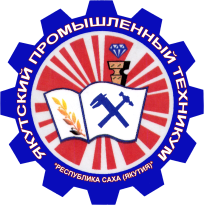 Министерство  образования и науки Республики Саха(Якутия)Государственное автономное профессиональное  образовательное учреждение Республики Саха (Якутия)«Якутский промышленный техникум»УТВЕРЖДАЮЗаместитель директора по УПР_________________ М.И. Филиппов«_____» __________ 20 ___ г.РАССМОТРЕНОна заседании предметно-цикловойкомиссии сварочного производстваПротокол № ___ от ________ 2017 г.Председатель ПЦК ________________Горохова М.И.ОДОБРЕНО И РЕКОМЕНДОВАНОМетодическим советом ГАПОУ РС(Я) ЯПТПротокол № ___ от ________ 2017 г.Председатель МС___________________Филиппов М.И.стр.ПАСПОРТ ПРОГРАММЫ УЧЕБНОЙ ДИСЦИПЛИНЫ 4СТРУКТУРА и содержание УЧЕБНОЙ ДИСЦИПЛИНЫ5условия реализации программы учебной дисциплины9Контроль и оценка результатов Освоения учебной дисциплины10КодОбщие компетенцииОК 1.Понимать сущность и социальную значимость будущей профессии, проявлять к ней устойчивый интерес.ОК 4.Осуществлять	поиск	информации,	необходимой	для	эффективного выполнения профессиональных задач.ОК 6.Работать в команде, эффективно общаться с коллегами, руководством.уметь-находить и использовать экономическую информацию в целях обеспечения собственной конкурентоспособности на рынке труда;знать-общие принципы организации производственного и технологического процесса;-механизмы ценообразования на продукцию, формы оплаты труда в современных условиях;-цели и задачи структурного подразделения, структуру организации, основы экономических знаний, необходимых  в отрасли.Вид учебной работыОбъем часовМаксимальная учебная нагрузка (всего)24Обязательные аудиторные учебные занятия (всего)16в том числе:практические занятия2контрольные работы2Внеаудиторная (самостоятельная) учебная работа (всего)систематическая	проработка	конспектов	занятий,	учебной, дополнительной и справочной литературы при подготовке к занятиям;подготовка к практическим работам с использованием методических рекомендаций преподавателя, оформление практических работ, отчетов  и подготовка к их защите;подготовка к контрольным работам;подготовка и защита рефератов по данным темам;ведение экономического словаря.8Итоговая аттестация в форме дифференцированного зачетаИтоговая аттестация в форме дифференцированного зачетаВид учебной работыКоличество часовМаксимальная учебная нагрузка (всего)24Обязательная аудиторная учебная нагрузка (всего) 16в том числе:   лабораторные занятия-   практические занятия2   контрольные работы2   курсовая работа (проект) (не предусмотрено)-Самостоятельная работа обучающегося (всего)8в том числе:   самостоятельная работа над курсовой работой (проектом) (не предусмотрено)-Итоговая аттестация в форме дифференцированного зачетаИтоговая аттестация в форме дифференцированного зачетаНаименование разделов и темСодержание учебного материала, лабораторные и практические работы, самостоятельная работа обучающихся, курсовая работ (проект) (если предусмотрены)Содержание учебного материала, лабораторные и практические работы, самостоятельная работа обучающихся, курсовая работ (проект) (если предусмотрены)Содержание учебного материала, лабораторные и практические работы, самостоятельная работа обучающихся, курсовая работ (проект) (если предусмотрены)Количество часовУровень освоения122234ВведениеСодержание учебного материалаЦель и задачи учебной дисциплины, ее роль в формировании у обучающихся профессиональных компетенций. Краткая характеристика основных разделов учебной дисциплины. Порядок и форма проведения занятий, использование основной и дополнительной литературы.Рекомендации по организации самостоятельной работы обучающихся при изучении дисциплины.Содержание учебного материалаЦель и задачи учебной дисциплины, ее роль в формировании у обучающихся профессиональных компетенций. Краткая характеристика основных разделов учебной дисциплины. Порядок и форма проведения занятий, использование основной и дополнительной литературы.Рекомендации по организации самостоятельной работы обучающихся при изучении дисциплины.Содержание учебного материалаЦель и задачи учебной дисциплины, ее роль в формировании у обучающихся профессиональных компетенций. Краткая характеристика основных разделов учебной дисциплины. Порядок и форма проведения занятий, использование основной и дополнительной литературы.Рекомендации по организации самостоятельной работы обучающихся при изучении дисциплины.1Раздел 1.Структура организацииСтруктура организацииСтруктура организации8Тема 1.1.Производственная деятельность в условиях рыночной экономикиСодержание учебного материалаСодержание учебного материалаСодержание учебного материала2Тема 1.1.Производственная деятельность в условиях рыночной экономики11 Рыночная экономика. Отрасли экономики . Производство. Производительность труда. СОП,ВОП, ВНП, ВВП. Закон соотношения спроса и предложения.22Тема 1.1.Производственная деятельность в условиях рыночной экономикиПрактические занятияМетоды формирования спроса  и предложения.  Практические занятияМетоды формирования спроса  и предложения.  Практические занятияМетоды формирования спроса  и предложения.  2Тема 1.1.Производственная деятельность в условиях рыночной экономикиКонтрольная работа Контрольная работа Контрольная работа Тема 1.1.Производственная деятельность в условиях рыночной экономикиСамостоятельная работа обучающихся:Работа с дополнительной и справочной литературой при  подготовке к занятиям. Ведение экономического словаря.  Подготовка сообщения  действие законов спроса и предложений в сфере сварочного производства.Самостоятельная работа обучающихся:Работа с дополнительной и справочной литературой при  подготовке к занятиям. Ведение экономического словаря.  Подготовка сообщения  действие законов спроса и предложений в сфере сварочного производства.Самостоятельная работа обучающихся:Работа с дополнительной и справочной литературой при  подготовке к занятиям. Ведение экономического словаря.  Подготовка сообщения  действие законов спроса и предложений в сфере сварочного производства.2Тема 2.Структура организации Производственный и технологический процесс.Содержание учебного материалаСодержание учебного материалаСодержание учебного материала1Тема 2.Структура организации Производственный и технологический процесс.11Предприятие (фирма). Основные признаки предприятия. Общая производственная структура предприятия. Производственный и технологический процесс. Типы организации. 13Тема 2.Структура организации Производственный и технологический процесс.Лабораторные занятия   Лабораторные занятия   Лабораторные занятия   -Тема 2.Структура организации Производственный и технологический процесс.Практические занятия:  Организационно- правовая форма предприятий. Составление бизнес-плана.  Практические занятия:  Организационно- правовая форма предприятий. Составление бизнес-плана.  Практические занятия:  Организационно- правовая форма предприятий. Составление бизнес-плана.  2Тема 2.Структура организации Производственный и технологический процесс.Контрольная работа по разделу «Структура организации».Контрольная работа по разделу «Структура организации».Контрольная работа по разделу «Структура организации».1Тема 2.Структура организации Производственный и технологический процесс.Самостоятельная работа обучающихся:Проработка конспектов занятий.   Подготовка сообщений или презентаций: «Предпринимательская деятельность». Подготовка реферата по теме «Предприятие и предпринимательство».Самостоятельная работа обучающихся:Проработка конспектов занятий.   Подготовка сообщений или презентаций: «Предпринимательская деятельность». Подготовка реферата по теме «Предприятие и предпринимательство».Самостоятельная работа обучающихся:Проработка конспектов занятий.   Подготовка сообщений или презентаций: «Предпринимательская деятельность». Подготовка реферата по теме «Предприятие и предпринимательство».2Раздел 2.Экономические ресурсы предприятияЭкономические ресурсы предприятияЭкономические ресурсы предприятия8Тема 2.1. Экономические ресурсы предприятия.Содержание учебного материалаСодержание учебного материалаСодержание учебного материала2Тема 2.1. Экономические ресурсы предприятия.11Экономические ресурсы предприятия.  Основной капитал. Оборотный капитал.   Конституция РФ. 22Тема 2.1. Экономические ресурсы предприятия.Практические занятия.  Основной капитал и его роль в производстве. Оборотный капитал..Практические занятия.  Основной капитал и его роль в производстве. Оборотный капитал..Практические занятия.  Основной капитал и его роль в производстве. Оборотный капитал..2Тема 2.1. Экономические ресурсы предприятия.Контрольная работа.Контрольная работа.Контрольная работа.Тема 2.1. Экономические ресурсы предприятия.Самостоятельная работа обучающихся: Работа с дополнительной и справочной литературой при  подготовке к занятиям. Ведение экономического словаря. Мотивация труда.Самостоятельная работа обучающихся: Работа с дополнительной и справочной литературой при  подготовке к занятиям. Ведение экономического словаря. Мотивация труда.Самостоятельная работа обучающихся: Работа с дополнительной и справочной литературой при  подготовке к занятиям. Ведение экономического словаря. Мотивация труда.2Тема 2.2. Ценообразование Форма оплаты труда.Содержание учебного материалаСодержание учебного материалаСодержание учебного материалаТема 2.2. Ценообразование Форма оплаты труда.Структура ценообразования , ее отраслевые особенности. Механизмы ценообразования. Рынок труда .   Бюджет рабочего времени работника. Формы и системы оплаты труда.Структура ценообразования , ее отраслевые особенности. Механизмы ценообразования. Рынок труда .   Бюджет рабочего времени работника. Формы и системы оплаты труда.12Тема 2.2. Ценообразование Форма оплаты труда.Лабораторные занятия Лабораторные занятия Лабораторные занятия -Тема 2.2. Ценообразование Форма оплаты труда.Практические занятия.  Трудовой  договор и порядок его заключения.  Режим рабочего времени. Материальная ответственность.Практические занятия.  Трудовой  договор и порядок его заключения.  Режим рабочего времени. Материальная ответственность.Практические занятия.  Трудовой  договор и порядок его заключения.  Режим рабочего времени. Материальная ответственность.2Тема 2.2. Ценообразование Форма оплаты труда.Контрольная  работа по разделу  «Экономические ресурсы предприятия».Контрольная  работа по разделу  «Экономические ресурсы предприятия».Контрольная  работа по разделу  «Экономические ресурсы предприятия».1Тема 2.2. Ценообразование Форма оплаты труда.Самостоятельная работа обучающихся:Проработка конспектов занятий, изучение правовых документов, регулирующих вопросы труда и отдыха. Подготовка доклада «Занятость и безработица». «Мотивация труда»Самостоятельная работа обучающихся:Проработка конспектов занятий, изучение правовых документов, регулирующих вопросы труда и отдыха. Подготовка доклада «Занятость и безработица». «Мотивация труда»Самостоятельная работа обучающихся:Проработка конспектов занятий, изучение правовых документов, регулирующих вопросы труда и отдыха. Подготовка доклада «Занятость и безработица». «Мотивация труда»2Примерная тематика курсовой работы (проекта) (не предусмотрены)Примерная тематика курсовой работы (проекта) (не предусмотрены)Примерная тематика курсовой работы (проекта) (не предусмотрены)Примерная тематика курсовой работы (проекта) (не предусмотрены)Самостоятельная работа обучающихся над курсовой работой (проектом) (не предусмотрены)Самостоятельная работа обучающихся над курсовой работой (проектом) (не предусмотрены)Самостоятельная работа обучающихся над курсовой работой (проектом) (не предусмотрены)Самостоятельная работа обучающихся над курсовой работой (проектом) (не предусмотрены)-          8Всего:Всего:Всего:Всего:24наименование дисциплины в соответствии с учебным планомФамилия, имя, отчество, должность по штатному расписаниюКакое образовательное учреждение окончил, специальность (направление подготовки) по документу об образованииУченая степень, ученое (почетное) звание, квалификационная категорияСтаж педагогической работыСведения о повышении квалификацииУсловия привлечения к педагогической деятельности (штатный работник, внутренний совместитель, внешний совместитель)ОП.03. Экономические и правовые основы производственной деятельностиИванова Саргылана ВладимировнапреподавательВысшее ЯГУ  ПФ, 1995 г. преп. Педагогики и психологии,ГОУ ДПО «Институт Управления при Президенте РС(Я) по программе «Управление персоналом»2007 г.ВысшаяО. – 30П. – 25д.у. – 19АУ ДПО  «Институт новых технологий РС(Я)» с 13 мая по 17 мая 2013 г. С-13 0470, г. Якутск.- по программе «Правовое обеспечение деятельности руководителя профессиональной образовательной организации» в объеме 72 часов,  проведенного ФГБОУ ДПО «Государственный институт новых форм обучения» с 08 сентября 2015 г. по 07 октября 2015 г.штатныйРезультаты обучения (освоенные умения, усвоенные знания)Основные показатели оценки результатаУмения:Умения:находить и использовать экономическую информацию в целях обеспечения собственной конкурентоспособности на рынке трудаСамостоятельное	нахождение	и использование экономической  информации в целях обеспечения собственной конкурентоспособности на рынке труда.Знания:Знания:общие принципы организации производственного и технологического процесса;Знать общие принципы организации производственного и технологического процесса на предприятиях-механизмы ценообразования на продукцию, формы оплаты труда в современных условиях;Знать механизмы ценообразования и формы оплаты труда в современных условиях.-цели и задачи структурного подразделения, структуру организации, основы	экономических	знаний, необходимых в отрасли.Знать цели и задачи структурного подразделения, структуру организации предприятия, основы экономических знаний, необходимых в отрасли.ОК 1.     Понимать	сущность	и социальную значимость будущей профессии, проявлять к ней устойчивый интерес.Понимание сущности и социальной значимости будущей профессии, проявление к ней устойчивого интереса.ОК 4. Осуществлять поиск информации, необходимой для эффективного выполнения профессиональных задач.Эффективный поиск и использование информации, включая электронные ресурсы, для	эффективного	выполнения профессиональных задач.ОК 6. Работать в команде, эффективно общаться с коллегами, руководством.Взаимодействие с обучающимися, преподавателям, мастерами, наставниками в ходе обучения и прохождения практики.Терпимость к другим мнениям и позициям. Оказание помощи участникам команды.Нахождение продуктивных способов реагирования в конфликтных ситуациях.Выполнение обязанностей в соответствии с распределением групповой деятельности.